KHALED 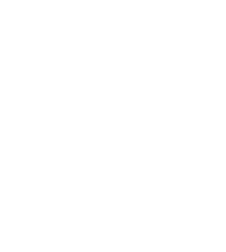 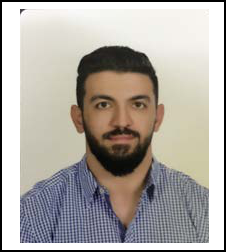 Email: khaled-397356@gulfjobseeker.com PROFILE:A site civil engineer with bachelor degree in civil engineering.5 years of experience.PERSONAL INFORMATION:Marital status: single.Nationality: Arabic Syrian.Date of birth: 22, Apr, 1991.Visa status: Dubai Transferable employment visa with NOC.Driving license: yes.EDUCATION:	Bachelor degree in civil engineering (GPA 78.58/100)	Oct.2009/Aug.2014Damascus University – collage of civil engineering.KEY HARD SKILLS:Precast concrete erection & c.i.p concrete operations management.Construction and structural operations.Drawings detailing.Reporting.Inspection & handling procedures.Quantities surveying.EXPERIENCE:Quantity surveying.Making daily, weekly and monthly report.Ensuring that the works is carried out as drawings and specificationsMaking detailed structural shopdrawings.Following up the inspection procedures with the project supervisor.Khaled	Page 1Preparing the material requests for the site.Leading a work team consists of more than 20 worker and foreman.Ability to use the Theodolite and Nevo.Preparing the financial summaries for subcontractors or owners.Coordinating all civil & structural works in the project site.Quantity surveying.Works inspections from sub-contractors as per drawings and designs.Requests submittals for municipality.TRAINING COURSES:LANGUAGES:Arabic: mother tongue.English: very good.KEY SOFT SKILLS:MS office.C.E. applications (AutoCAD, Primavera, ETABS, SAP, SAFE…..).Communication skills.Leadership skills.Adaptability and work under pressure.ADDITIONAL INFORMATION:Member of Syrian engineers association.Khaled	Page 2Group of holding company , Riyadh-KSAGroup of holding company , Riyadh-KSAGroup of holding company , Riyadh-KSAJun.2016 / Oct.2019Site civil engineer, pre-cast & contracting sector.Al-Bayan engineering office, Damascus-SyriaAl-Bayan engineering office, Damascus-SyriaNov.2014 / Apr.2016Site civil engineerEnglish Course / 2013ALC ( American Language Center ).  Focus on ILETS / 2015  Focus on ILETS / 2015Sky Education Center.Concrete design course / 2015Al-Khwarezmi Training Center.